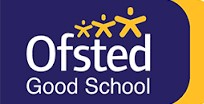 STAKESBY PRIMARY ACADEMY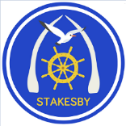 NEWSLETTER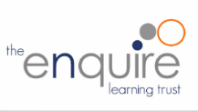 Friday 30th September 2022STAKESBY PRIMARY ACADEMYNEWSLETTERFriday 30th September 2022	          STAR OF THE WEEK                                              	          STAR OF THE WEEK                                              Information from the PrincipalDear Parents, Carers and Families,It has been a real pleasure this week to focus on early reading within school. Mrs Nicholson and I have visited Super Squirrels, Wise Owls, Holly & Beech classes to ensure the provision your child receives gives them the best start in reading. We have many opportunities for reading throughout the day, and reading at home with a parent, grandparent or guardian will further help them improve. Reading every day - for as little as 10 minutes - helps your child to make rapid progress and, in turn, access the curriculum with increasing independence. If you would like to know more about reading with your child, or how our phonics programme works, you can find information and guidance videos on our website. Our teachers are always happy to help too. Have a lovely weekend with your families - and enjoy a book or two!Miss Robson - Principale.robson@stakesbyschool.netInformation from the PrincipalDear Parents, Carers and Families,It has been a real pleasure this week to focus on early reading within school. Mrs Nicholson and I have visited Super Squirrels, Wise Owls, Holly & Beech classes to ensure the provision your child receives gives them the best start in reading. We have many opportunities for reading throughout the day, and reading at home with a parent, grandparent or guardian will further help them improve. Reading every day - for as little as 10 minutes - helps your child to make rapid progress and, in turn, access the curriculum with increasing independence. If you would like to know more about reading with your child, or how our phonics programme works, you can find information and guidance videos on our website. Our teachers are always happy to help too. Have a lovely weekend with your families - and enjoy a book or two!Miss Robson - Principale.robson@stakesbyschool.netSports NewsOur Year 5/6 girl footballers were in action on Tuesday at Eskdale, taking part in the Whitby-area tournament. The girls played brilliantly and were crowned winners, scoring a total of 17 goals and keeping a clean sheet in every match. Well done to Emilie, Destiny, Bonnie, Frankie, Amelia, Olivia, Abi, Isla and Evelyn! Thank you also to the parents who gave lifts and supported us from the sidelines.Whitby Rugby Club have been working in school to teach Beech Class some of the rules of rugby. They are looking for more children to join their Sunday morning club, and there are sessions for adults too. Please see the flyer on our Class Dojo and Facebook pages.Please can any outstanding blue t-shirts and football kits be returned to school by Monday ready for next week's events. Thank you.Sports NewsOur Year 5/6 girl footballers were in action on Tuesday at Eskdale, taking part in the Whitby-area tournament. The girls played brilliantly and were crowned winners, scoring a total of 17 goals and keeping a clean sheet in every match. Well done to Emilie, Destiny, Bonnie, Frankie, Amelia, Olivia, Abi, Isla and Evelyn! Thank you also to the parents who gave lifts and supported us from the sidelines.Whitby Rugby Club have been working in school to teach Beech Class some of the rules of rugby. They are looking for more children to join their Sunday morning club, and there are sessions for adults too. Please see the flyer on our Class Dojo and Facebook pages.Please can any outstanding blue t-shirts and football kits be returned to school by Monday ready for next week's events. Thank you.Welcome Mrs HoldenYesterday we said thank you and goodbye to Mrs Clayford who is moving on to a new role within the NHS. We surprised her with a special assembly where the children learned more about her role as Business Manager of Stakesby. As of next week, Mrs Fiona Holden will be joining our staff team. She comes with many years' experience in the Business Manager role and will share her time between Stakesby and East Whitby.  Welcome Mrs HoldenYesterday we said thank you and goodbye to Mrs Clayford who is moving on to a new role within the NHS. We surprised her with a special assembly where the children learned more about her role as Business Manager of Stakesby. As of next week, Mrs Fiona Holden will be joining our staff team. She comes with many years' experience in the Business Manager role and will share her time between Stakesby and East Whitby.  School AbsenceIf your child is going to be absent from school, please notify the office. We appreciate that the phone line can be very busy in a morning, therefore an email to admin@stakesbyschool.net is perfectly fine.Thank you for your supportMiss ButlerSchool AbsenceIf your child is going to be absent from school, please notify the office. We appreciate that the phone line can be very busy in a morning, therefore an email to admin@stakesbyschool.net is perfectly fine.Thank you for your supportMiss ButlerATTENDANCE: Target attendance: 96%                                                                       This week’s attendance: 93%If you have any concern regarding the welfare and/or safety of any pupil at Stakesby, please contact Miss Robson, the Designated Safeguarding Lead.ATTENDANCE: Target attendance: 96%                                                                       This week’s attendance: 93%If you have any concern regarding the welfare and/or safety of any pupil at Stakesby, please contact Miss Robson, the Designated Safeguarding Lead.WHAT’S HAPPENING NEXT WEEK?WHAT’S HAPPENING NEXT WEEK?SCHOOL LUNCHES Jacket Potatoes with a variety of toppings are also available.All meals are served with freshly made bread, a selection of fresh vegetables, salad, fruit, cheese & crackers.SCHOOL LUNCHES Jacket Potatoes with a variety of toppings are also available.All meals are served with freshly made bread, a selection of fresh vegetables, salad, fruit, cheese & crackers.AFTER SCHOOL CLUBS* Please ensure your child brings to school with them: PE/Football kit and shin pads.  **Please ensure your child brings to school with them: their PE kit including trainers/football bootsAFTER SCHOOL CLUBS* Please ensure your child brings to school with them: PE/Football kit and shin pads.  **Please ensure your child brings to school with them: their PE kit including trainers/football bootsPE & FOREST SCHOOLPE & FOREST SCHOOLByland Road, Whitby, North Yorkshire YO21 1HYTelephone: 01947 820231 Email: admin@stakesbyschool.netWebsite: stakesbyschool.net Twitter:@stakesbyAcademy                       Facebook:@stakesbyprimaryacademy   Byland Road, Whitby, North Yorkshire YO21 1HYTelephone: 01947 820231 Email: admin@stakesbyschool.netWebsite: stakesbyschool.net Twitter:@stakesbyAcademy                       Facebook:@stakesbyprimaryacademy   